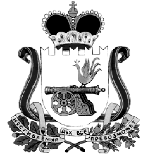 СОВЕТ ДЕПУТАТОВКОРЗОВСКОГО СЕЛЬСКОГО ПОСЕЛЕНИЯХИСЛАВИЧСКОГО РАЙОНА СМОЛЕНСКОЙ ОБЛАСТИРЕШЕНИЕот  12  апреля    2016 г.         №  5 Об утверждении картографическогоописания существующих границ муниципального образованияКорзовского сельского поселения Хиславичского района Смоленской области        В соответствии с Законом Смоленской области от 20.12.2004 г. № 110-з (в ред. от 26.12.2013 г.) «О наделении статусом муниципального района муниципального образования «Хиславичский район» Смоленской области, об установлении границ муниципальных образований, территории которых входят в его состав и наделении их соответствующим статусом», Генеральным планом Корзовского сельского поселения, Уставом  Корзовского сельского поселения Хиславичского района Смоленской области,   Совет депутатов Корзовского сельского поселения Хиславичского района Смоленской области РЕШИЛ:  1. Утвердить картографическое описание существующих границ муниципального образования      Корзовского сельского поселения Хиславичского района Смоленской области (далее - Корзовское сельское поселение) (административный центр - деревня Корзово) (приложение1).
    2.   Настоящее решение вступает в силу со дня его официального опубликования (обнародования) и подлежит размещению на официальном сайте администрации МО «Хиславичский район» Смоленской области.Глава муниципального образования Корзовского сельского поселенияХиславичского района Смоленской области                                                                В.Н. ЦыгуровПриложение 1 
к решению Совета депутатовКорзовского сельского поселенияХиславичского района Смоленской области от 12 .04.2016 г. № 5КАРТОГРАФИЧЕСКОЕ ОПИСАНИЕ ГРАНИЦ 

МУНИЦИПАЛЬНОГО ОБРАЗОВАНИЯ 

КОРЗОВСКОЕ СЕЛЬСКОЕ ПОСЕЛЕНИЕ

По смежеству с муниципальным образованием 

Упинское сельское поселение 

(узловая точка 22 - узловая точка 7)

Узловая точка 22 находится на границе между муниципальным образованием «Хиславичский район» Смоленской области и муниципальным образованием «Монастырщинский район» Смоленской области в месте пересечения двух мелиоративных каналов.

От узловой точки 22 граница проходит 2,4 километра на юго-восток до места пересечения с грунтовой проселочной дорогой, ведущей в деревню Шеньковка;
далее идет 0,6 километра на юго-запад по грунтовой проселочной дороге, ведущей в деревню Шеньковка;
далее проходит 2 километра в юго-восточном направлении по южной границе лесного массива;
далее идет 0,3 километра на юго-восток по полевому массиву, пересекая полевую дорогу, ведущую в деревню Упино;
далее проходит по полевому массиву 0,3 километра на северо-восток, затем 0,3 километра на юго-восток, 0,3 километра на северо-восток, 1,7 километра на юго-восток до места пересечения с грунтовой проселочной дорогой, ведущей в деревню Упино;
далее идет 0,4 километра в том же направлении по грунтовой проселочной дороге, ведущей в деревню Упино, затем 1,4 километра до торца мелиоративного канала;
далее идет 1,6 километра в юго-восточном направлении по мелиоративному каналу;
далее проходит 1,2 километра на северо-восток по мелиоративному каналу до места его пересечения с автомобильной дорогой Хиславичи-Монастырщина;
далее идет 1,1 километра на юго-восток по автомобильной дороге Хиславичи-Монастырщина до узловой точки 7.

По смежеству с муниципальным образованием 

Хиславичское городское поселение 

(узловая точка 7 - узловая точка 11)

Узловая точка 7 находится на середине автомобильной дороги Хиславичи-Монастырщина в месте ее пересечения с грунтовой проселочной дорогой, ведущей в деревню Корзово, в 1,5 километра северо-западнее поселка Хиславичи.

От узловой точки 7 граница проходит 1 километр на юго-восток по автомобильной дороге Хиславичи-Монастырщина до места ее пересечения с автомобильной дорогой - обходом поселка Хиславичи;
далее идет в юго-западном направлении по автомобильной дороге - обходу поселка Хиславичи до места ее пересечения с автомобильной дорогой Хиславичи-Лобановка-Осиновка;
далее проходит 0,4 километра на северо-запад по автомобильной дороге Хиславичи-Лобановка-Осиновка до места ее пересечения с автомобильной дорогой - обходом поселка Хиславичи;
далее идет в юго-западном направлении по автомобильной дороге - обходу поселка Хиславичи до места ее пересечения с автомобильной дорогой Починок-Хиславичи-Мстиславль;
далее проходит 0,2 километра на запад по автомобильной дороге Починок-Хиславичи-Мстиславль до места ее пересечения с автомобильной дорогой - обходом поселка Хиславичи;
далее идет 0,4 километра на юго-восток по автомобильной дороге - обходу поселка Хиславичи;
далее проходит 0,6 километра в том же направлении по полевому массиву до узловой точки 11.

По смежеству с муниципальным образованием 

Печерское сельское поселение 

(узловая точка 11 - узловая точка 10)

Узловая точка 11 находится на середине реки Сож, в 0,8 километра западнее западной окраины деревни Мартыновка, в 1,1 километра юго-восточнее водонапорной башни в поселке Хиславичи.

От узловой точки 11 граница проходит по середине реки Сож вниз по течению до узловой точки 10.


По смежеству с муниципальным образованием 

Иозефовское сельское поселение 

(узловая точка 10 - узловая точка 20)

Узловая точка 10 находится на середине реки Сож в месте впадения в нее реки Белица.

От узловой точки 10 граница проходит по середине реки Сож вниз по течению до узловой точки 20.


По смежеству с муниципальным образованием 

Кожуховское сельское поселение 

(узловая точка 20 - узловая точка 19)

Узловая точка 20 находится на середине реки Сож, в 1,1 километра северо-восточнее места впадения в нее пересыхающего безымянного ручья, в 0,8 километра восточнее места пересечения автомобильной дороги Починок-Хиславичи-Мстиславль с грунтовой проселочной дорогой, ведущей в деревню Ускосы.

От узловой точки 20 граница проходит 0,4 километра на север до места пересечения с автомобильной дорогой Починок-Хиславичи-Мстиславль;
далее идет 0,5 километра на северо-восток по автомобильной дороге Починок-Хиславичи-Мстиславль;
далее проходит 0,9 километра на северо-запад до места пересечения с грунтовой проселочной дорогой, ведущей в деревню Малинник, затем 0,5 километра по грунтовой проселочной дороге, ведущей в деревню Малинник;
далее проходит 1,5 километра в том же направлении до пересечения с рекой Лызка, затем 1,9 километра по полевому массиву до места пересечения с автомобильной дорогой Хиславичи-Лобановка-Осиновка, 2,4 километра по автомобильной дороге Хиславичи-Лобановка-Осиновка;
далее идет 1,9 километра на юго-запад до пересечения с ручьем Мелеховка;
далее проходит 1,5 километра в том же направлении по лесному массиву до места пересечения с лесной дорогой, ведущей в деревню Замошье;
далее идет 0,9 километра на северо-запад по лесной дороге, ведущей в деревню Замошье;
далее проходит 1,1 километра на юго-запад, пересекая безымянный ручей, до места пересечения с грунтовой проселочной дорогой, ведущей в деревню Колобынино;
далее идет 0,6 километра на северо-запад по грунтовой проселочной дороге, ведущей в деревню Колобынино, до узловой точки 19.

По смежеству с муниципальным образованием 
«Монастырщинский район» Смоленской области 
(узловая точка 19 - узловая точка 22)

Узловая точка 19 находится на границе между муниципальным образованием «Хиславичский район» Смоленской области и муниципальным образованием «Монастырщинский район» Смоленской области, на середине грунтовой проселочной дороги, ведущей в деревню Колобынино, в 0,7 километра северо-западнее места пересечения безымянного ручья с грунтовой проселочной дорогой, ведущей в деревню Колобынино, в 1,1 километра северо-восточнее места впадения безымянного ручья в реку Точна.

От узловой точки 19 граница проходит 1,1 километра на северо-восток по лесному массиву;
далее идет 1,8 километра в северо-западном направлении, пересекая полевую дорогу, ведущую в деревню Михайлова Буда;
далее проходит в северном направлении по восточной границе 50, 46 кварталов Монастырщинского лесхоза до места пересечения с рекой Глумыть в северо-восточной поворотной точке 46 квартала Монастырщинского лесхоза;
далее идет 1,6 километра по середине реки Глумыть вниз по течению до места ее впадения в реку Лызка;
далее проходит по середине реки Лызка вверх по течению до места ее пересечения с мелиоративным каналом;
далее идет на северо-восток по мелиоративному каналу до узловой точки 22.